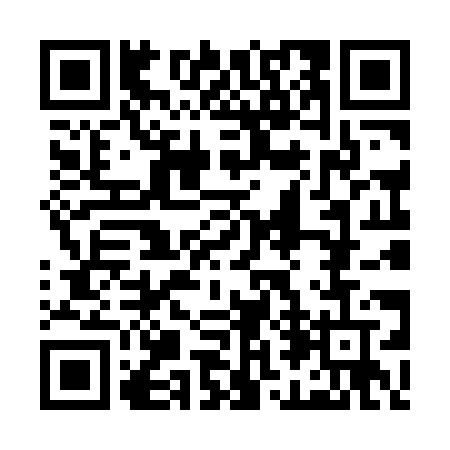 Prayer times for Cashtown-McKnightstown, Pennsylvania, USAMon 1 Jul 2024 - Wed 31 Jul 2024High Latitude Method: Angle Based RulePrayer Calculation Method: Islamic Society of North AmericaAsar Calculation Method: ShafiPrayer times provided by https://www.salahtimes.comDateDayFajrSunriseDhuhrAsrMaghribIsha1Mon4:085:451:135:128:4210:182Tue4:095:461:145:128:4210:183Wed4:105:461:145:128:4110:174Thu4:115:471:145:128:4110:175Fri4:115:471:145:128:4110:166Sat4:125:481:145:128:4110:167Sun4:135:481:145:128:4010:158Mon4:145:491:155:128:4010:159Tue4:155:501:155:128:4010:1410Wed4:165:501:155:128:3910:1311Thu4:175:511:155:128:3910:1312Fri4:185:521:155:128:3810:1213Sat4:195:531:155:128:3810:1114Sun4:205:531:155:128:3710:1015Mon4:215:541:155:128:3710:0916Tue4:225:551:165:128:3610:0817Wed4:235:561:165:128:3510:0718Thu4:245:561:165:128:3510:0619Fri4:255:571:165:128:3410:0520Sat4:275:581:165:128:3310:0421Sun4:285:591:165:128:3210:0322Mon4:296:001:165:118:3210:0223Tue4:306:011:165:118:3110:0124Wed4:316:011:165:118:3010:0025Thu4:336:021:165:118:299:5826Fri4:346:031:165:118:289:5727Sat4:356:041:165:108:279:5628Sun4:366:051:165:108:269:5529Mon4:386:061:165:108:259:5330Tue4:396:071:165:108:249:5231Wed4:406:081:165:098:239:51